Supplementary materials. Supplementary Figure 1.Characterization and diversity of seed endophytic bacteria of the endemic holoparasitic plant species Cistanche armena (Orobanchaceae) from a  semi-desert area in ArmeniaKristine Petrosyan1,3*, Sofie Thijs3, Renata Piwowarczyk2, Karolina Ruraż2, Jaco Vangronsveld3,4 and Wiesław Kaca11Department of Microbiology, Institute of Biology, Jan Kochanowski University, Uniwersytecka 7, 25-406 Kielce, Poland2Center for Research and Conservation of Biodiversity, Department of Environmental Biology, Institute of Biology, Jan Kochanowski University, Uniwersytecka 7, 25-406 Kielce, Poland 3Centre for Environmental Sciences, Environmental Biology Research Group, Hasselt University, Agoralaan building D, 3590 Diepenbeek, Belgium4Institute of Biological Sciences, Department of Plant Physiology and Biophysics, Faculty of Biology and Biotechnology, Maria Curie-Skłodowska University, 19 Akademicka, 20–033 Lublin, Poland * Correspondence: Corresponding AuthorDepartment of Microbiology, Institute of Biology, Jan Kochanowski University, Uniwersytecka 7, 25-406 Kielce, Poland,Tel: (48) 735046235e-mail: kristine.petrosyan@phd.ujk.edu.pl	 kristine.petrosyan@uhasselt.be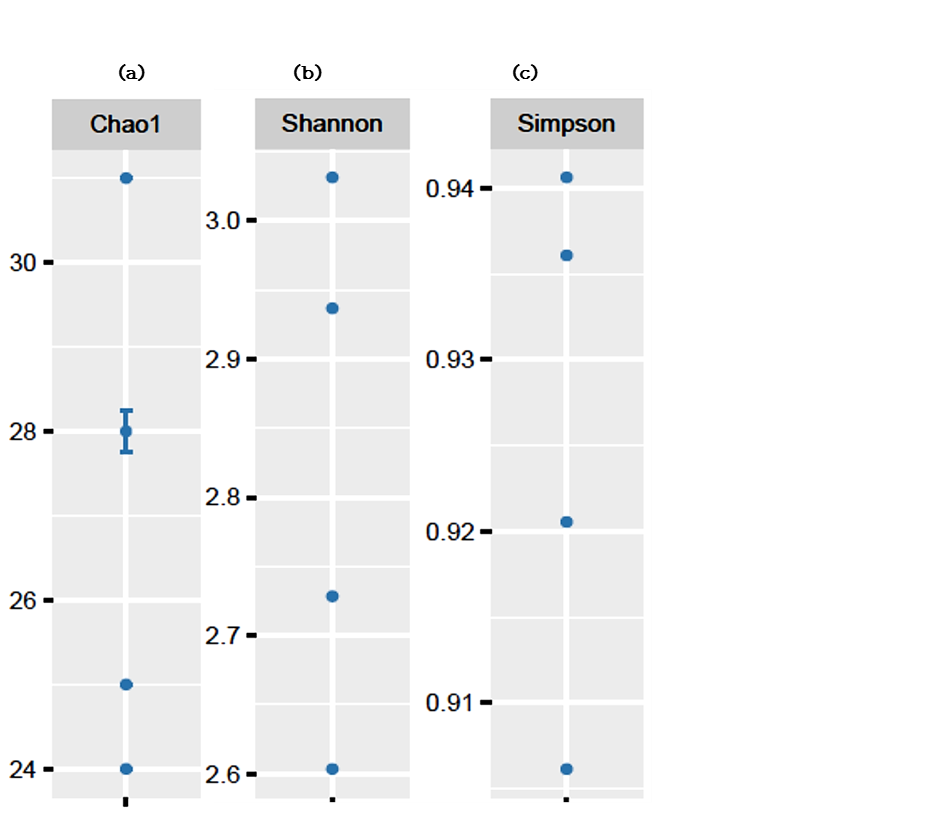 Supplementary Figure. 1. The values of reads of Cistanche armena seed-endophytes after filtering (a) Chao1 index was 27, (b) Shannon-Wiener biodiversity index was 2.82, (c) Simpson index 13.9 for total 75 different OTUs. P-value: 0.05.